الحركة الفكرية في اقليم  بذخشانبحث تقدم به الطالبتانفاطمه عباس نعمههدى محمد عبدإلى مجلس قسم التاريخ كلية التربية/ جامعة القادسية وهو جزء من متطلبات نيل شهادة البكالوريوس في التاريخالدكتور/ زهير يوسف عليويجمهورية العراقوزارة التعليم العالي والبحث العلميجامعة القادسيةكلية التربية الدراسة الصباحية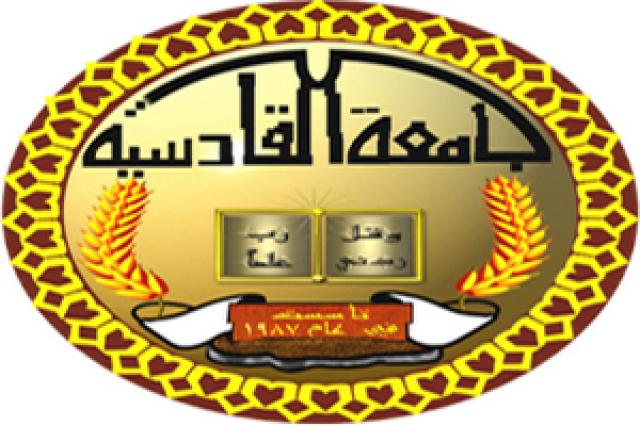 بإشراف